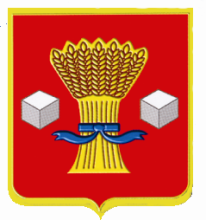 АдминистрацияСветлоярского муниципального района Волгоградской областиПОСТАНОВЛЕНИЕот 27.08.2020		№ 1442О мерах по поддержке арендаторов недвижимого имущества, находящегося в собственности Светлоярского муниципального района Волгоградской области и Светлоярского городского поселения Светлоярского муниципального района Волгоградской областиВ целях поддержки арендаторов недвижимого имущества, находящегося в собственности Светлоярского муниципального района Волгоградской области и Светлоярского городского поселения Светлоярского муниципального района Волгоградской области, в период действия режима повышенной готовности функционирования органов управления, сил и средств территориальной подсистемы Светлоярского муниципального района Волгоградской области единой муниципальной системы предупреждения и ликвидации чрезвычайных ситуаций в связи с распространением новой коронавирусной инфекции, руководствуясь постановлением Администрации Волгоградской области от 10 августа 2020 № 475-п «О мерах по поддержке арендаторов недвижимого имущества, находящегося в собственности Волгоградской области», Уставом Светлоярского муниципального района Волгоградской области, Уставом Светлоярского городского поселения Светлоярского муниципального района Волгоградской области,  п о с т а н о в л я ю:1. Установить, что арендаторы недвижимого имущества (в том числе земельных участков), находящегося в собственности Светлоярского муниципального района Волгоградской области и Светлоярского городского поселения Светлоярского муниципального района Волгоградской области, в том числе недвижимого имущества, закрепленного на праве хозяйственного ведения или оперативного управления за муниципальными унитарными предприятиями Светлоярского муниципального района Волгоградской области и Светлоярского городского поселения Светлоярского муниципального района Волгоградской области и муниципальными учреждениями Светлоярского муниципального района Волгоградской области и Светлоярского городского поселения Светлоярского муниципального района Волгоградской области, заключившие договоры аренды до 16 марта 2020, в связи с невозможностью использования имущества, связанной с ограничительными мероприятиями, предусмотренными постановлением Губернатора Волгоградской области от 15 марта 2020 г. № 179 «О введении режима повышенной готовности функционирования органов управления, сил и средств территориальной подсистемы Волгоградской области единой государственной системы предупреждения и ликвидации чрезвычайных ситуаций» (далее именуется - постановление № 179), на основании обращений таких арендаторов освобождаются от уплаты арендной платы, предусмотренной в 2020 году, с 16 марта 2020  на период действия режима повышенной готовности функционирования органов управления, сил и средств территориальной подсистемы Волгоградской области единой государственной системы предупреждения и ликвидации чрезвычайных ситуаций, установленного постановлением № 179 (далее именуется - режим повышенной готовности);размер арендной платы, предусмотренной в 2020 году, арендаторам, указанным в абзаце первом настоящего пункта, в связи с невозможностью использования имущества, связанной с ограничительными мероприятиями, предусмотренными постановлением № 179, на основании обращений арендаторов уменьшается на 25 процентов с даты прекращения действия режима повышенной готовности по 31 декабря 2020.2. Утвердить прилагаемый Порядок принятия решения о предоставлении мер по поддержке арендаторов недвижимого имущества, находящегося в собственности Светлоярского муниципального района Волгоградской области и Светлоярского городского поселения Светлоярского муниципального района Волгоградской области.3. Отделу по управлению муниципальным имуществом и земельными ресурсами администрации Светлоярского муниципального района Волгоградской области (Лемешко И.А.) принять меры по реализации пункта 1 настоящего постановления.4. Отделу по муниципальной службе, общим и кадровым вопросам администрации Светлоярского муниципального района Волгоградской области (Иванова Н.В.):- направить настоящее постановление для опубликования в районной газете «Восход»;- разместить настоящее постановление на официальном сайте Светлоярского муниципального района Волгоградской области.4. Настоящее постановление вступает в силу со дня официального опубликования и распространяет свое действие на отношения, возникшие с 16 марта 2020.4. Контроль над исполнением настоящего постановления возложить на заместителя главы Светлоярского муниципального района Волгоградской области Думбраву М.Н.Глава муниципального района		                                           Т.В. РаспутинаЛемешко И.А.Порядокпринятия решения о предоставлении мер по поддержке арендаторов недвижимого имущества, находящегося в собственности Светлоярского муниципального района Волгоградской области и Светлоярского городского поселения Светлоярского муниципального района Волгоградской области1. Настоящий Порядок устанавливает процедуру принятия решений о предоставлении арендаторам недвижимого имущества (в том числе земельных участков), находящегося в собственности  Светлоярского муниципального района Волгоградской области и Светлоярского городского поселения Светлоярского муниципального района Волгоградской области, в том числе недвижимого имущества, закрепленного на праве хозяйственного ведения или оперативного управления за муниципальными унитарными предприятиями Светлоярского муниципального района Волгоградской области и Светлоярского городского поселения Светлоярского муниципального района Волгоградской области и муниципальными учреждениями Светлоярского муниципального района Волгоградской области и Светлоярского городского поселения Светлоярского муниципального района Волгоградской области, заключившим договоры аренды до 16 марта 2020 (далее именуются - арендаторы), мер поддержки, предусмотренных постановлением Администрации Волгоградской области о мерах по поддержке арендаторов недвижимого имущества, находящегося в собственности Светлоярского муниципального района Волгоградской области и Светлоярского городского поселения Светлоярского муниципального района Волгоградской области, в связи с невозможностью использования арендаторами недвижимого имущества (в том числе земельных участков), связанной с ограничительными мероприятиями, предусмотренными постановлением Губернатора Волгоградской области от 15 марта 2020 №179 «О введении режима повышенной готовности функционирования органов управления, сил и средств территориальной подсистемы Волгоградской области единой государственной системы предупреждения и ликвидации чрезвычайных ситуаций» (далее именуется - постановление № 179).2. Для предоставления мер поддержки арендатор направляет арендодателю заявление о предоставлении мер поддержки (далее именуется - заявление), в котором указываются дата и номер договора аренды недвижимого имущества, обоснование невозможности использования имущества, связанной с ограничительными мероприятиями, предусмотренными постановлением № 179. К заявлению прилагаются:для юридического лица - документ, подтверждающий полномочия представителя юридического лица, в соответствии с которым представитель обладает правом действовать от имени юридического лица без доверенности, либо доверенность на имя представителя юридического лица;для физического лица - документ, удостоверяющий личность, в случае подачи заявления представителем - документ, подтверждающий полномочия представителя действовать от имени физического лица;документы, подтверждающие невозможность использования имущества, связанную с ограничительными мероприятиями, предусмотренными постановлением № 179 (при наличии указанных документов).3. Арендодатель не позднее 15 рабочих дней со дня поступления заявления:а) рассматривает заявление, в том числе на предмет невозможности использования имущества, связанной с ограничительными мероприятиями, предусмотренными постановлением № 179. В случае отсутствия в заявлении и представленных документах обоснования невозможности использования имущества, связанной с ограничительными мероприятиями, предусмотренными постановлением № 179, не позднее пяти рабочих дней со дня поступления заявления запрашивает у арендатора дополнительные материалы, подтверждающие невозможность использования имущества, связанную с ограничительными мероприятиями, предусмотренными постановлением № 179;б) принимает решение о предоставлении мер поддержки или об отказе в предоставлении мер поддержки;в) в зависимости от принятого решения подписывает и направляет арендатору два экземпляра проекта соглашения о предоставлении мер поддержки или направляет арендатору письмо об отказе в предоставлении мер поддержки с указанием оснований для отказа.4. Основания для принятия решения об отказе в предоставлении мер поддержки:лицо, обратившееся с заявлением, не является на дату введения режима повышенной готовности арендатором недвижимого имущества (в том числе земельных участков), находящегося в собственности Светлоярского муниципального района Волгоградской области и Светлоярского городского поселения Светлоярского муниципального района Волгоградской области, в том числе недвижимого имущества, закрепленного на праве хозяйственного ведения или оперативного управления за муниципальными унитарными предприятиями Светлоярского муниципального района Волгоградской области и Светлоярского городского поселения Светлоярского муниципального района Волгоградской области и муниципальными учреждениями Светлоярского муниципального района Волгоградской области и Светлоярского городского поселения Светлоярского муниципального района;договор аренды недвижимого имущества (в том числе земельного участка) заключен после 16 марта 2020;ограничительные мероприятия, предусмотренные постановлением № 179, не распространяют действие на деятельность арендатора в части возможности использования арендованного имущества.5. Арендатор не позднее десяти рабочих дней со дня получения проекта соглашения о предоставлении мер поддержки подписывает его и возвращает один экземпляр арендодателю.УТВЕРЖДЕНпостановлением администрации Светлоярского муниципального района Волгоградской областиот ______________ № ____